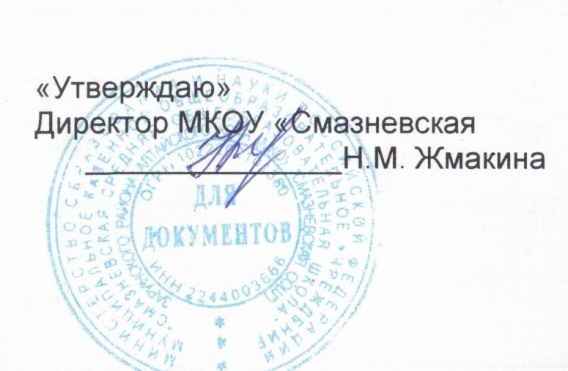                                    Режим дня в холодное время года                           Деятельность         Разновозрастная  группа (2-7 лет)Прием, осмотр детей.Игровая деятельность 8:00-8:25эмоциональный  настрой на предстоящий день. Утренняя гимнастика8:25-8:35Подготовка к завтраку ( гигиенические процедуры). завтрак8:35-9:10Игры. Пальчиковая гимнастика . подготовка к занятием 9:10-9:30Занятия по расписанию9:30-10:30Игры. Подготовка к прогулке. Прогулка, возвращение с прогулки.10:30-11:40Гигиенические процедуры, подготовка к обеду.11:40-11:45обед.11:45-12:10Гигиенические процедуры , подготовка ко сну .сон12:10-15:00подъем15:00-15-10Подготовка к полднику , полдник15:10-15:30Образовательная деятельность 15:30-16:00Игры 16:00-16:30Индивидуальная работа .  взаимодействие с родителями , уход детей домой.16:30-17:00